المرحلة الاولى بشرط أن يكونوا قد تخرجوا من المدرسة الثانوية في مده لا تتجاوز خمس سنوات من التقدم بطلب إلى جامعة بارتن;أشخاص من الجنسية الأجنبية.أولئك الذين يحصلون على الإذن من وزارة الداخلية للخروج من الجنسية التركية بعد أن تكون مواطنًا تركيًا بالميلاد و أولئك الذين يوثقون أنهم حائزون على وثيقة لاستخدام الحقوق المعترف بها التي حصل عليها الأطفال المسجلون دون السن القانونية في وثيقة انسحابية من الجنسية التركية وفقًا لقانون الجنسية التركية الأشخاص الذين أصبحوا مواطنين تركيين في وقت لاحق مع الجنسية التي حصلوا عليها  الرعايا الأجانب / و في هذه الحالة، الذين يملكون الجنسية المزدوجة      يمكن للطلاب الأتراك الذين التحقوا بالمدرسة الثانوية في الخارج قبل 01/02/2013، و الذين يكملون التعليم الثانوي (المدرسة الثانوية) خلال السنوات الثلاث الماضية في بلد أجنبي باستثناء جمهورية شمال قبرص التركية، (وهذا يشمل أولئك الذين أكملوا تماما التعليم الثانوي (المدرسة الثانوية) في المدارس التركية التي فتحتها تحت رعاية وزارة التربية والتعليم في بلد أجنبي آخر غير جمهورية شمال قبرص التركية) سيتقدمون بطلب إلى طلبات قبول الطلاب من الخارج؛ الطلاب الذين بدأوا بالمدرسة الثانوية في الخارج بعد 01/02/ 2013، الذين أكملوا جميع التعليم الثانوي (المدرسة الثانوية) في بلد أجنبي باستثناء جمهورية شمال قبرص التركية(وهذا يشمل أولئك الذين أكملوا تماما التعليم الثانوي (المدرسة الثانوية) في المدارس التركية التي فتحتها تحت رعاية وزارة التعليم الوطني في بلد أجنبي آخر غير جمهورية شمال قبرص التركية) يستطيعون أن يتقدموا بطلب إلى طلبات القبول الطلاب من الخارج؛ أشخاص من الجنسية القبرصية الشمالية؛ يتم قبول المراجع للذين لديهم شهادة عامة للتعليم- المستوى “GCEALA” أو الذين سيحصلون على نتائج  هذا الامتحان  بعد أن أنهوا في المدارس الخاصة والمدارس الثانوية في بلدان أخرى بين عامي 2005-2010، مع من الذين يحصلون على شهادة عامة للتعليم- المستوى “GCEALA” بعد إكمالهم التعليم الثانوي (المدرسة الثانوية) في جمهورية شمال قبرص التركية و في نفس الوقت يقيمون فيها 2-  لن تقبل مراجعات الطلاب ذوي الحالات الآتية؛a -  أن يكونوا مواطنين في الجمهورية التركية ، وقد أكملوا جميع التعليم الثانوي (المدرسة الثانوية) في  المدارس التركية أو في المدارس لجمهورية شمال قبرص التركية.                                                                                                                                            -bأشخاص من الجنسية القبرصية الشمالية؛ (باستثناء الذين أكملوا جميع تعليمهم الثانوي (المدرسة الثانوية) في المدارس الثانوية لجمهورية شمال قبرص التركية  الذين حصلوا على شهادة عامة للتعليم- المستوى “GCEAL A” )(باستثناء الذين حصلوا على شهادة عامة للتعليم- المستوى “GCEALA”أو الذين سيحصلون على نتائج  هذا الامتحان  بعد أنهوا  في المدارس الخاصة والمدارس الثانوية في بلدان أخرى بين عامي 2005-2010،)   -c إذا كانوا يحملون الجنسية الأولى للولادة على النحو المحدد في الفقرة 2 من المادة أ من رئاسة مؤسسة التعليم العالي بشأن قبول الطلاب من الخارج هي T.C. من مواطنين مزدوجين (باستثناء أولئك الذين يستوفون شروط الفقرة 4 من المادة أ).    -dإذا كانوا يحملون جنسية مزدوجة وإحداهما جنسية جمهورية شمال قبرص التركية؛(باستثناء الذين أكملوا جميع تعليمهم الثانوي (المدرسة الثانوية) في المدارس الثانوية لجمهورية شمال قبرص التركية  الذين حصلوا على شهادة عامة للتعليم- المستوى “GCEAL A” )(باستثناء الذين حصلوا على شهادة عامة للتعليم- المستوى “GCEALA”أو الذين سيحصلون على نتائج  هذا الامتحان  بعد أن أنهوا  في المدارس الخاصة والمدارس الثانوية في بلدان أخرى بين عامي 2005-2010،)    -eإذا كانوا يحملون الجنسية التركية و الذين تعلموا في المدارس التي تقع في أبنية السفارات في تركيا وفي المدارس الثانوية الأجنبية في تركيا أوإذا كانوا يحملون الجنسية المزدوجة و جنسيتهم الأولى هي جنسية الجمهورية التركية بالولادة المحددة في الفقرتين (ب) و (د) من المادة 5 وفقا لتعليمات إضافية لقبول الطلاب الأجانب وتسجيلهم بجامعة بارتين.لمزيد من المعلومات؛اضغط هنا للحصول على معلومات إضافية لقبول الطلاب الأجانب وتسجيلهم بجامعة بارتين                                                                                                                                      المرحلة الثانية                                                                                                                                                                                                                                              تتم المراجعات في قسم شؤون الطلاب أو عبر الإنترنت على الموقع الدولي لنظام المعلومات الإدارية للجامعة، وذلك  في التاريخ المحدد من قبل الجامعة، ويمكنهم التسجيل في خمسة برامج على الأكثر.اضغط هنا للمراجعات  (لا تنس أخذ طلب الالتحاق من شؤون الطلاب)لمزيد من المعلومات مراجعة شؤون الطلاب، أو الموقع الإلكتروني لنظام المعلومات لإدارة الجامعة تحميل الوثائق الآتية الموجودة في الموقع الإلكتروني أو على واجهة شؤون الطلبة. الوثائق التي تُحمَّل من الموقع الإلكتروني،  أو من شؤون الطلاب؛شهادة المدرسة الثانوية الأصلية أو صورتها المصدقة من قبل الممثلين في السفارة التركية -- الدروس التي تلقاها الطالب في المدرسة الثانوية، والشهادة أو النتيجة مترجمة، وصورتها المصدقة من قبل السفارة التركية.- صورة  الصفحة التي تظهر معلومات الهوية وجواز السفر موافقة لمعلومات السفارة التركية .  - الوثيقة أو الشهادة التي فاز بها الطالب في اختبار الطلاب الأجانب، الذي تُعِدُّه الجامعات التركية المرحلة الثالثة 1- يتم ترتيب المتقدمين أولاً للمرشح الذي اجتاز امتحان الطلاب الأجانب بأعلى الدرجات ، وحصل على 70 (سبعين) درجة على الأقل و في حالة عدم ملء الحصة ، يتم تنفيذ تصنيف ما لا يقل عن 65 (خمسة وستين) درجة تبدأ من المرشح الحاصل على أعلى درجة من التعليم الثانوي. إذا كانت هناك حصة فارغة نتيجة للمواقف المذكورة أعلاه ، يتم قبول الطلاب بتصنيف ما يصل إلى 40 (أربعين) مرشحًا.2- يتم تحويل نظام العلامات المئوية في تقييم المراجعة بناءً على نظام المئوية من مؤسسة التعليم العالي ((YÖK 3- يجوز للطالب التقدم إلى 5 (خمسة) أقسام أو برامج مختلفة كحد أقصى. ومع ذلك ، فإنه يتم قبول قسم أو برنامج واحد فقط4- يتم تقييم الطلبات المقدمة للوحدات الأكاديمية التي تأخذ الطلاب في امتحان المواهب الخاصة وفقًا للأحكام التي تنظم امتحان المواهب الخاصة5- لا يجوز أن يتجاوز عدد المتقدمين من نفس البلد 30٪ من حصة البرنامج. ومع ذلك ، إذا لم يتم ملء الحصص ، فلن يتم تطبيق حصة البلد6- تعلن اللجنة  المرشح الرئيسي من نصيب ذات الصلة. و يجوز إعلان مرشح احتياطي عند الضرورة7- يتم تنفيذ إجراءات  قبول ورفض الطلبات عبر الإنترنت من قبل  رئاسة شؤون الطلاب و يتم تقييم الطلبات وتحديد المرشحين الذين سيتم تقديمهم بواسطة لجنة التقييم8- لا يتم النظر في طلبات المتقدمين الذين ليس لديهم شروط التقديم و مع ذلك  توفير شروط المراجعة ، لا يعني قبول المرشح                                   المرحلة الرابعة يتم الإعلان عن نتائج القبولات على الموقع الإلكتروني للجامعة في التاريخ المحدد.يتم إرسال خطاب القبول إلى عنوان البريد الإلكتروني للطالب. لذا يرجى من الطلبة الذين تقدموا بطلباتهم تفقد بريدهم الإلكتروني لمعرفة نتيجة قبولهم.  المرحلة الخامسةيتم التسجيل من قبل الطلاب الدوليين ومنسق التعليم بالخارج.يتم إجراء التسجيل في التاريخ المحدد من قبل الجامعة. ومن لم يتقدم بطلبه إلى الجامعة في التاريخ المعين يفقد حقه في القبول.بعد إتمام الطالب تسجيله، يكون قد ضمن مقعده في الجامعة. ويخضع لنفس الأحكام المطبقة على الطلاب الآخرين.  في حال القبول يجب علي الطالب ان يبرز الوثاﺋق التاليه ليتم تسيجيله.a- شهادة كفاءة اللغة التركيةb- وثيقة التخرج في المدرسة الثانوية: وترجمتها وصورتها الموافقة من قبل السفارة التركية.c- وثيقة التخرج الأصلية معادلة من وزارة التربية والتعليم التركية. وصورتها المصدقة من قبل السفارة التركية.d- وثيقة الطالب موضحاً فيها درجاته في كل مادة درسها. وصورتها المترجمة والمصدقة من قبل السفارة التركية. e- صورة عن جواز السفر و من ثم سيتم تفحص الأصليf- إيصال مصرفي يبين أن الرسوم الدراسية قد تم دفعها، كما يتم ذكر الرسوم الدراسية أدناه. g- إيصال مصرفي يظهر حظر المبلغ المدفوع.h- شهادة إذن الإقامة للدراسة (يتم التسليم  إلى الوحدة الأكاديمية المعنية في غضون شهر على الأكثر)İ- أربع صور شخصية.الذين ليس لديهم شهادة كفاءة اللغة التركية يتم إخضاعهم لامتحان في وقت آخر تحدده الجامعة. ويتم تسجيل هؤلاء الطلاب الذين نجحوا في المستوى C1 / C2 في هذا الاختبار. ينضم الطلبة الذين ليس لديهم شهادة كفاءة في اللغة التركية إلى البرامج التحضيرية التركية في مركز الأبحاث والتطبيق في تعليم اللغة بجامعة بارتن ((BÜ-DEMحتى يحققوا مستوى C1 / C2 أو يعطى إجازة لمدة سنة (واحدة) لتعلم اللغة التركية. وسيتم حذف الطلاب الذين لا يستطيعون توفير الكفاءة المطلوبة خلال هذه الفترة من سجلات الجامعة.الخطوة السادسة  هام: قد يكون هناك اختلاف في التقويم أعلاه بالنسبة لأقسام كلية العلوم الرياضية التي تقبل الطلاب مع امتحان الكفاءة الخاص وقسم الرسم والتعليم التجاري بكلية التربية. انظر صفحة الويب للوحدة الأكاديمية ذات الصلة.ملاحظة 1: يمكن للمرشحين الذين سيتقدمون للبرامج التي تقبل الطلاب الذين لديهم امتحان المواهب الخاصة الحصول على معلومات من إرشادات المواهب الخاصة وإرشادات التقييم. يمكنك أيضًا الاتصال بموقع ويب كلية العلوم الرياضية و 0378 501 10 00 (Ext: 5604، 2267) وموقع كلية التربية على الويب و 0378 501 10 00 (Ext: 11 64، 11 70، 11 28) للحصول على معلومات تفصيلية.ملاحظة2 : الذين ليس لديهم شهادة كفاءة  باللغة التركية سينّظ6م امتحان الكفاءة باللغة التركية  من قبل مركز أبحاث وتعليم اللغة بجامعة بارتين في الفترة من 14-15 سبتمبر 2020 لطلابنا الذين سجلوا ،الإجراءات اللازمة لطلاب الدبلوم، بكالوريوس، ماجستير، دكتوراه للدخول إلى تركيا:	يتم إصدار “تصريح إقامة الطالب” حتى بداية العام الدراسي المقبل للطلاب الذين قدموا إلى تركيا للدراسة ولهم الحق في التسجيل ولكن بسبب عدم كفاية معرفتهم باللغة التركية يوجهون إلى معاهد تعلم اللغة التركية من قبل الجامعة بشرط أن يثبتوا ذلك بالوثائق.ويتم أيضا إرسال رسالة الدعوة للطلاب الأجانب الذين حصلوا على  دراسية من إحدى جامعاتنا من داخل أو خارج القطر. استنادا إلى رسالة الدعوة، عندما يراجع الطلاب الأجانب لدخول بلدنا فإنهم يقدمون رسالة الدعوة  وجواز السفر إلى قنصلية بلادنا وضباط عبور الحدود.بعد أن يدخلوا بلدنا ، يراجعون إلى الجامعة التي يحق لهم الحصول على الدراسة ويقومون بتسجيلهم الأول. يراجع الطلاب مديرية إدارة الهجرة في الولاية لأخذ وثيقة إقامة الطالب بوثائق التسجيل المرسلة إليهم وبوثائق الطالب  المصورة وهي بتاريخ جديد قبيل انتهاء إعفاء التأشيرة.تجرى المقابلة مع الطلاب الأجانب في مديرية إدارة الهجرة في الولاية. من أجل الحصول على الإقامة، يتم ابلاغ مراجعتهم بشرح الوثائق والمعلومات المطلوبة منها للأجانب.الوثائق المطلوبة من الطلاب الأجانب أثناء المراجعة الأولى :  استمارة التقديم لتصريح الإقامة ( يتم الضغط على رزّ الإقامة الإلكترونية(e-ikamet)  من موقع  www.goc.gov.tr   و النقر المراجعة الأولى، يتم اختيار تصريح الإقامة للطالب.) في الاستمارة الناتجة ، يتم تعبئة معلومات الشخصية بالكامل ويتم التقاط صورة مطبوعة من الاستمارة. إضافة إلى تلك الاستمارة:يجب على الطلاب الأجانب إبراز جوازات سفرهم الأصلية التي دخلوا بها إلى تركيا إلى مديرية إدارة الهجرة في الولاية. صور شخصية حديثة (عدد 4)  خلفية بيضاء (من الجهة الأمامية بحيث يكون الوجه واضحاً بشكل يمكن التعرف عليه بسهولة). يطلب من الطلاب الأجانب وثيقة تثبت إمكانياتهم المادية للعيش بكرامة مدة إقامتهم. (دفتر البنك، مذكرة الخصم، معلومات الراتب أو المنحة وإلـخ...).في حالة كون الطالب الأجنبي الذي سيدرس في الجامعة عمره أقل من ثماني عشرة سنة يمكنه الدخول إلى تركيا والدراسة فيها بشرط موافقة الأبوين أو الوصي الشرعي، وتُقدَّم وثيقة بذلك. يجب عليهم جلب وثيقة السجل العدلي (سجل القضائي) من العدلية في الولاية التي سيدرسون فيها عند المراجعة. كما يجب على الطلاب الأجانب الإقامة في الولاية التي توجد فيها الجامعة والتي سيدرسون فيها ومن أجل ذلك يجب عليهم تنظيم الوثائق والعقود المتعلقة بالأقسام الداخلية، أو الفندق، أو المنزل الذي سيسكنونه في الولاية إلى المديرية العامة لإدارة الهجرة في الولاية. ويجب عليهم أيضاً عمل تأمين صحيٍّ نافذ لمدة إقامتهم في بلدنا. والتأمينات الآتية كافية: التأمين الصحي العام: يستطيع الطلاب الأجانب أن يحصلوا على التأمين العام خلال ثلاثة أشهر من دخولهم تركيا، وذلك من مؤسسة الضمان الاجتماعي في الولاية التي سيدرسون فيها.التأمين النافذ في نطاق عقد الضمان الاجتماعي الثنائي:  عند دخول الطلاب الأجانب إلى بلدنا، يجب إحضار وثيقة تمكنهم من الحصول على الضمان الاجتماعي الثنائي؛ ليتمكنوا من الخدمات الصحية أثناء إقامتهم في تركيا (هذه الوثيقة يجب أن تترجم من قبل مترجم محلف شريطة أن تكون معتمدة من قبل الفروع التي يتم التعاقد مع شركات التأمين في تركيا.)التأمين الصحي الخاص: من الضروري الحصول على تأمين صحي خاص للطلاب الأجانب. وفقًا للتعميم الصادر عن وكيل وزارة الخزانة ، تغطي هذه السياسات الحد الأدنى من الهيكل الأمني المحدد في التعميم الخاص بالتأمينات الصحية الخاصة التي سيتم إصدارها بناءً على طلب الحصول على تصريح إقامة بتاريخ 6 يونيو 2014 والمرقمة 9. "مع الإعلان ،  كما يجب الإشارة إلى "العلاج الدائم والداخلي"كما يجب على الطلاب الأجانب أن يجددوا تأمينهم، كما يجب عليهم تجديد وثائقهم التي تثبت كونهم طلاباً من الجامعة المعنية في بداية فصل الخريف لكل عام. ليتم تسليمها إلى المديرية العامة لإدارة الهجرة في المحافظة. وعند تغيير الطلاب الأجانب مواقع سكناهم يجب إبلاغ المديرية خلال عشرين يوماً وبعكسه يتم معاقبة المخالف. المديرية العامة لإدارة الهجرة في المحافظةزقاق الملك(ELMALIK) رقم 3 محافظة بارطن  مركز /بارطن موقع الكتروني : http://bartin.goc.gov.tr/الايميلات: bartin@goc.gov.trهاتف: 0 378 227 65 33قاكس: 0 378 227 55 88 الأجور الدراسية :يودع الطلبة الأجانب الأجور الدراسية على حساب الإنترنت للبنك  أو آلية الصرافة  للبنك نفسه  أو يذهبون إلى بنك زارعات مصطحبين معهم الجنسية أو الجواز ليتمكنوا من دفع المبلغ المطلوب. ملاحظة: الرسوم الدراسة لسنة) 2019-2020 ربما تتغير في السنة التي تتبعها 2020-2021 وفقاً للتغيرات التي ستطرأ على رسوم الطلاب الأجانب مستقبلاً.  في حال التغيير في الرسوم سيتم تحصيل الفرق. جمهورية تركيارئاسة مجلس التعليم العاليالرقم:02 .301-75850160/27 موضوع: شهادة الاعترافإلى رئاسة جامعة بارتنالمعنيّ: أ) كتاب رئاسة جامعة أولوداغ  برقم 32451817ـ050. 01. 04/ 44345 في تاريخ 25.11.2016.ب) كتاب رئاسة مجلس التعليم والتدريب بوزارة التربية الوطنية برقم 67951426 -2015 .01-1138521 في تاريخ 27/1/2017.ستُطلب الوثيقة من الطلاب الأجانب في مرحلة مراجعة حصص قبول الطلاب من الخارج إلى الجامعات استنادا على كتاب رئاسة جامعة أولوداغ  المعنيّ في (أ). يجب أن تكون في هذه الوثيقة معلومات حول الاعتراف بالمدرسة الثانوية الأجنبية التي تخرجوا فيها. ويُطلب من المرشحين الأجانب إبلاغ معلومات ممثلينا في الخارج ووزارة التعليم الوطني بما إذا كانوا سيحصلون على "شهادة الاعتراف" أم لا وذلك يكون في حالة طلب المرشحين الأجانب.عمليات الاعتماد المرتبطة بهذا الموضوع المنقول إلى مؤسستنا تتم من  قبل مديريات التربية الوطنية الإقليمية في البلدة، أما في الخارج فيكون من قبل مستشاري التعليم استنادا على المعنيّ (ب). تعتبر اتفاقيات التعاون الثنائي بين البلدين في مجال التعليم إلى أن عبارة "شهادة التعرف على المدارس" لا تظهر.لن يعطى حق الاعتماد للطلاب الملتحقين بالمدارس الثانوية التابعة لمنظمة  FETÖ/PDY بحلول نهاية العام الدراسي 2016/2017 . ويراد منهم أن يكونوا على علم حول هذه المسألة من خلال ملاحظة حصة الطلاب من الخارج.و ذلك يكون وفقا لرسالة مجلس التعليم والتربية التابع لوزارة التربية الوطنية ومديريات التربية الوطنية الإقليمية و مستشارية التعليمية كما جرت في الكتابة بتاريخ 13.01.2017 ورقم 516700.مع تمنياتي بتحقيق رغباتكم و طلباتكمأ.د حسن ماندالنائب رئيس التعليم العاليجدول تسجيل التقويم السنوي (2021-2020) للطلاب الأجانب في جامعة بارتن  جدول تسجيل التقويم السنوي (2021-2020) للطلاب الأجانب في جامعة بارتن  المراجعه الطلاب الأجانب16 مارس - 19 أبريل 2020تقييم الطلبات29-20 أبريل 2020إعلان الطلاب المؤهلين للتسجيل النهائي30 أبريل 2020التسجيل النهائي للطلاب الأجانب15 - 19 يونيو 20202020-2021 التوزيع بالعدد علي الوحدات الأكاديميةالوحدات الأكاديمية كلية الآداب20إدارة المعلومات والوثائق25اللهجات التركية المعاصرة وآدابها25اللهجات التركية المعاصرة وآدابها (التعليم المسائي)20دراسات الترجمة (الإنجليزية)25فلسفة25علم النفس25تاريخ الفن25علم الإجتماع30تاريخ25التاريخ (التعليم المسائي)30اللغة التركية وآدابها30اللغة التركية وآدابها (التعليم المسائي)305المجموع كلية التربية30تدريس ماده العلوم25تدريس مادة الرياضيات الابتدائية25تدريس اللغة الإنجليزية (الإنجليزية)25التوجيه والإرشاد النفسي10التربية الفنية30تدريس معلم صف20تدريس مادة العلوم الاجتماعية 25تدريس مادة اللغة التركية190المجموعكلية العلوم30التكنولوجيا الحيوية25تكنولوجيا الكمبيوتر ونظم المعلومات30الرياضيات30البيولوجيا الجزيئية والوراثة115المجموع2020-2021 توزيع الحصص على الطلاب الأجانبالوحدات الأكاديمية كلية الاقتصاد والعلوم الإدارية30اقتصاد30اداره الاعمال30العلوم السياسية والإدارة العامة30نظم المعلومات الإدارية30نظم المعلومات الإدارية (التعليم المسائي)30التجارة الدولية واللوجستيات180المجموعكلية العلوم الاسلامية20العلوم الاسلامية20العلوم الإسلامية (التعليم المسائي)40المجموعكلية الهندسة والعمارة والتصميم30هندسة الكمبيوتر30الهندسة الكهربائية والإلكترونية30الهندسة المدنية30هندسة ميكانيكية25هندسة المناظر الطبيعية145المجموع كلية الغابات25هندسة الغابات25المجموعكلية العلوم الصحية20تمريض20المجموعكلية العلوم الرياضية25تعليم التوجيه25تعليم التوجيه (التعليم المسائي)25التربية الرياضية وتعليم الرياضة25الترفيهية25الترفيهية (التعليم المسائي)25الإدارة الرياضية25الإدارة الرياضية (التعليم المسائي)175المجموع1195مجموع الشهادات2020-2021 توزيع الحصص على الطلاب الأجانبمدرسة التربية المهنية في بارتن25العدالة20برمجة الحاسوب20برمجة الحاسوب (التعليم المسائي)20إدارة البحر و الموانئ20بناء السفن20تصميم رسم بياني20تصميم رسم بياني (التعليم المسائي)20العلاقات العامة والدعاية20العلاقات العامة والدعاية (التعليم المسائي)20اداره الاعمال20إدارة الميناﺀ و اليخت20الأثاث والديكور20تطبيقات المحاسبة والضرائب20الزراعة العضوية20نباتات الزينة والمناظر الطبيعية20الضمان الاجتماعي20السياحة وإدارة الفنادق20خدمات السياحة والسفر365المجموعالمدرسة المهنية للخدمات الصحية20تربية الطفل20تربية الطفل (التعليم المسائي)20رعاية وتأهيل المعاقين20رعاية المرضى في المنزل20رعاية المرضى في المنزل (التعليم المسائي)20العلاج الفيزيائي20مساعدة الإسعاف والطوارئ20مساعدة الإسعاف والطوارئ (التعليم المسائي)20البصريات20البصريات  (التعليم المسائي)20خدمات العناية بالشعر والجمال20الوثائق الطبية والأمانة20الوثائق الطبية والأمانة (التعليم المسائي)20الترويج الطبي والتسويق20الترويج الطبي والتسويق (التعليم المسائي)20برنامج رعاية المسنين20برنامج رعاية المسنين (التعليم المسائي)340المجموع مدرسة التربية المهنية  في أولوس25إدارة المكاتب والمساعدة التنفيذية20علم الغابات ومنتجاتها20السجل العقاري65المجموع770المجموع (الدبلوم) (ÖN LİSANS)1965المجموع العامرسوم التعليم العادي (TL)رسوم التعليم العادي (TL)رسوم التعليم العادي (TL)رسوم ضماناتالرسوم الدراسية  لفصل الخريفكلية الهندسة200 TL580,50 tlكلية الاقتصاد والعلوم الإدارية200 TL469,50 TLكلية الزراعة/ الغابات200 TL580,50 TLكلية التربية200 TL426,00 TLكلية الآداب200 TL426,00 TLكلية العلوم200 TL426,00 TLكلية العلوم الإسلامية200 TL426,00 TLكلية العلوم الصحية200 TL426,00 TLكلية علوم الرياضة200 TL426,00 TLمدرسة التربية المهنية200 TL285,00 TLوالخدمات الصحية مدرسة التربية المهنية200 TL285,00 TL(ULUS)أولوس مدرسة التربية المهنية200 TL285,00 TLرسوم  التعليم المسائي  (TL)رسوم  التعليم المسائي  (TL)رسوم  التعليم المسائي  (TL)رسوم ضمانات/حجز مقعدالرسوم الدراسية  لفصل الخريفكلية الهندسة200 TL2.293,50 TLكلية الاقتصاد والعلوم الإدارية200 TL1.732,50 TLكلية الآداب200 TL1.540,50 TLكلية العلوم200 TL1.921,50 TLكلية علوم الرياضة200 TL1.540,50 TLكلية العلوم الإسلامية200 TL1.540,50 TLمدرسة التربية المهنية200 TL1.155,00 TLوالخدمات الصحية مدرسة التربية المهنية200 TL1.155,00 TL(ULUS)أولوس مدرسة التربية المهنية200 TL1.155,00 TLالوحدة الأكاديميةالتواصلكلية الآداب0378 501 10 00     (الداخلي: 10 55-10 20- 10 39)كلية التربية0378 501 10 00     (الداخلي: 11 64-11 70- 11 28 )كلية العلوم0378 501 10 00      (الداخلي: 1569 – 1525 – 1570)كلية العلوم الإسلامية0378 501 10 00     (الداخلي: 12 77-12 76-12 56 )كلية الاقتصاد والعلوم الإدارية0378 223 5372, 5373كلية الهندسة والعمارة والتصميم0378 501 10 00     (الداخلي: 1584 – 1578 –15 76) كلية الغابات0378 223 50 69كلية العلوم الصحية0378 223 54 49كلية علوم الرياضة0378 501 10 00       (الداخلي:24 05, 24 06, 24 08, 24 09(BARTINمدرسة التربية المهنية بارتن(0378 223 52 23-52 24(ULUS)أولوس مدرسة التربية المهنية0378 501 10 00-24 86والخدمات الصحية مدرسة التربية المهنية0378 501 10 00-2507, 2504, ̵  0378 223 5214, 5215رئاسة الإدارة لشؤون الطلاب0378 223-5028-5030-5297-5298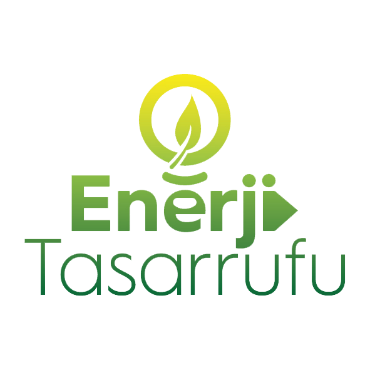 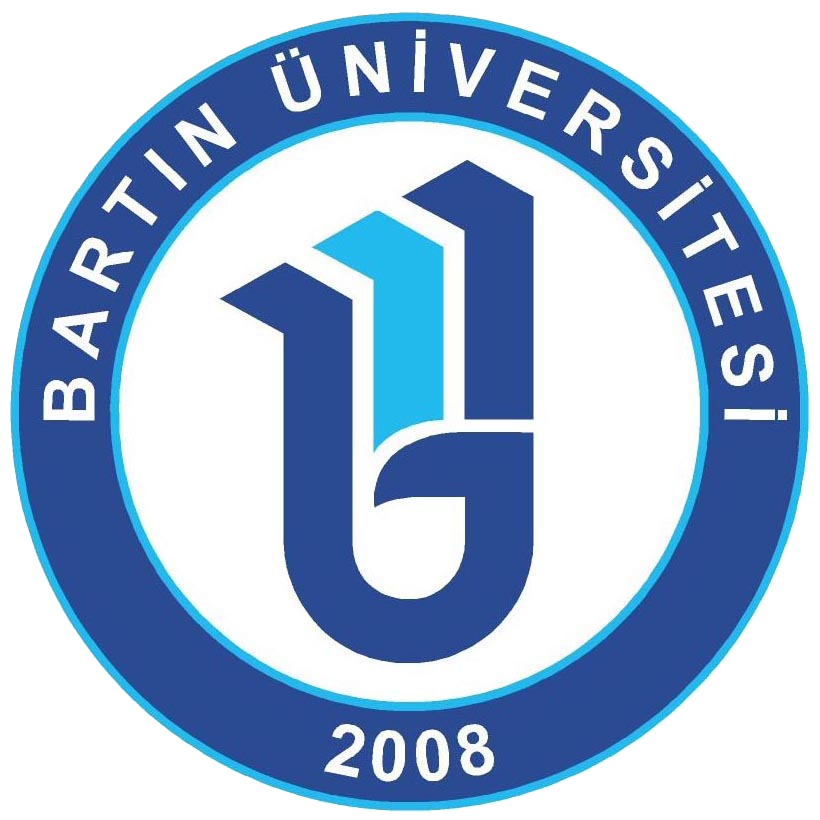 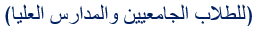 